ESTADO DO RIO GRANDE DO SUL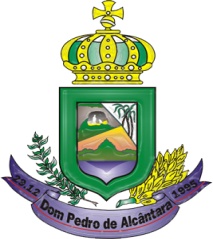 PREFEITURA MUNICIPAL DE DOM PEDRO DE ALCÂNTARAAvenida Central, 89, Centro – Dom Pedro de Alcântara/RSFone: (51) 664 0011 – CEP: 95568-000 PORTARIA Nº 09/2023NOMEIA OS MEMBROS DA COMISSÃO DO PLANO DE AÇÃO PARA ATENDER AO MÍNIMO DE QUALIDADE DO SIAFIC. RODRIGO BOFF DAITX, Prefeito Municipal em Exercício de Dom Pedro de Alcântara, Estado do Rio Grande do Sul, no uso de suas atribuições legais e de conformidade com a Lei Orgânica Municipal, resolve:RESOLVE Art. 1º - NOMEAR os membros da Comissão para implantação do Plano de Ação para Atender ao Mínimo de Qualidade do SIAFIC, que fica assim constituído:- Secretaria Municipal da Administração e Fazenda – Raquel Model Evaldt Hahn;- Contabilidade – Alexsandro de Freitas Simão; - Tesouraria – Rodrigo Fernandes Dimer.			Art. 2º - Esta portaria entrará em vigor na data de sua publicação.Art. 3º - Revogam-se as disposições em contrário, especialmente, a Portaria nº 84/2022, de 19/12/2022.			Registre-se, publique-se e façam-se as devidas comunicações. 			GABINETE DO PREFEITO MUNICIPAL DE DOM PEDRO DE ALCÂNTARA, 27 de janeiro de 2023.      RODRIGO BOFF DAITXPrefeito Municipal em ExercícioRAQUEL MODEL EVALDT HAHNSecretária Municipal da Adm. e Fazenda